AttestationI have reviewed the above competencies form and attest that these experiences and/or knowledge where obtained during the employees’ employment with our company. I firmly believe these skills and knowledge are suitable for an entry level dietitian position.__________________________________________		________________________________Supervisor Name/Title					Date__________________________________________Supervisor Printed NameThe information provided in the competency form is an accurate description of my knowledge and skills in community nutrition.__________________________________________		_________________________________Applicant Signature						Date__________________________________________Applicant Printed NameCompetencyDatesSupervisorResponsibilitiesWhat I learnedCRDN 1.6: Incorporate critical-thinking skills in overall practiceCRDN 2.1: Practice in compliance with current federal regulations and state statutes and rules, as applicable and in accordance with accreditation standards and the Scope of Dietetics Practice and Code of Ethics for the Profession of DieteticsCRDN 2.2 Demonstrate professional writing skills in preparing professional communications (Tip: examples include research manuscripts, project proposals, education materials, policies and procedures)CRDN 2.3:  Demonstrate active participation, teamwork and contribution in group settingsCRDN 2.4: Function as a member of interprofessional teams.  
(Tip: other health professionals include physicians, nurses, pharmacists, etc.)CRDN 2.6:  Refer clients and patients to other professionals and services when needs are beyond the individual scope of practiceCRDN 2.7:  Apply leadership skills to achieve desires outcomesCRDN 2.8: Demonstrate negotiation skillsCRDN 2.11: Show cultural competence/sensitivity in interactions with clients, colleagues and staff.CRDN 2.12: Perform self-assessment and develop goals for self-assessment throughout the program.CRDN 2.14: Demonstrate advocacy on local, state or national legislative and regulatory issues or policies impacting the nutrition and dietetic profession.CRDN 3.4: Design, implement and evaluate presentations to a target audience.CRDN: 3.5: Develop nutrition education materials that are culturally and age appropriate and designed for the literacy level of the audience.CRDN 3.6: Use effective education and counseling skills to facilitate behavior change. CRDN 3.7: Develop and deliver products, programs or services that promote consumer health, wellness and lifestyle management CRDN 3.8: Deliver respectful, science-based answers to consumer questions concerning emerging trendsCRDN 3.10: Develop and evaluate recipes, formulas and menus for acceptability and affordability that accommodates the cultural diversity and health needs of various populations, groups and individualsCRDN 4.9: Explain the process for coding and billing nutrition and dietetics services to obtain reimbursement from public or private payers, fee-for-service and value-based payment systems.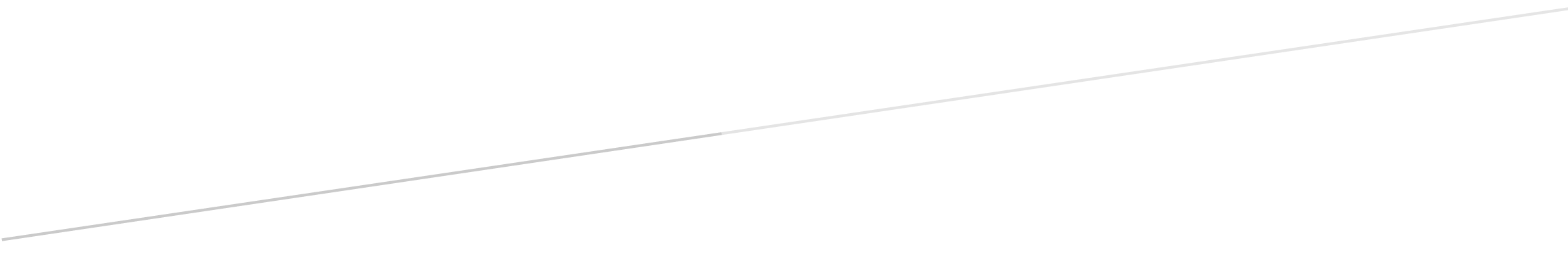 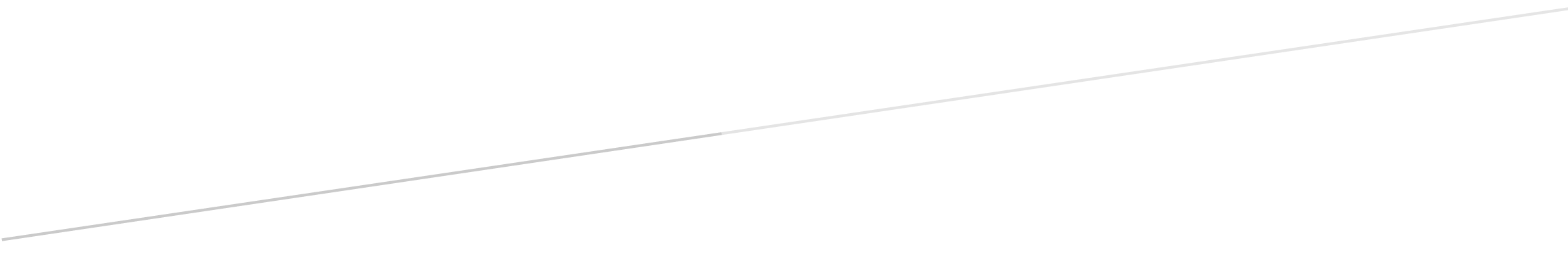 